УТВЕРЖДЕНраспоряжением Главыгородского округа "Город Архангельск"от 15 июля 2021 г. № 2915р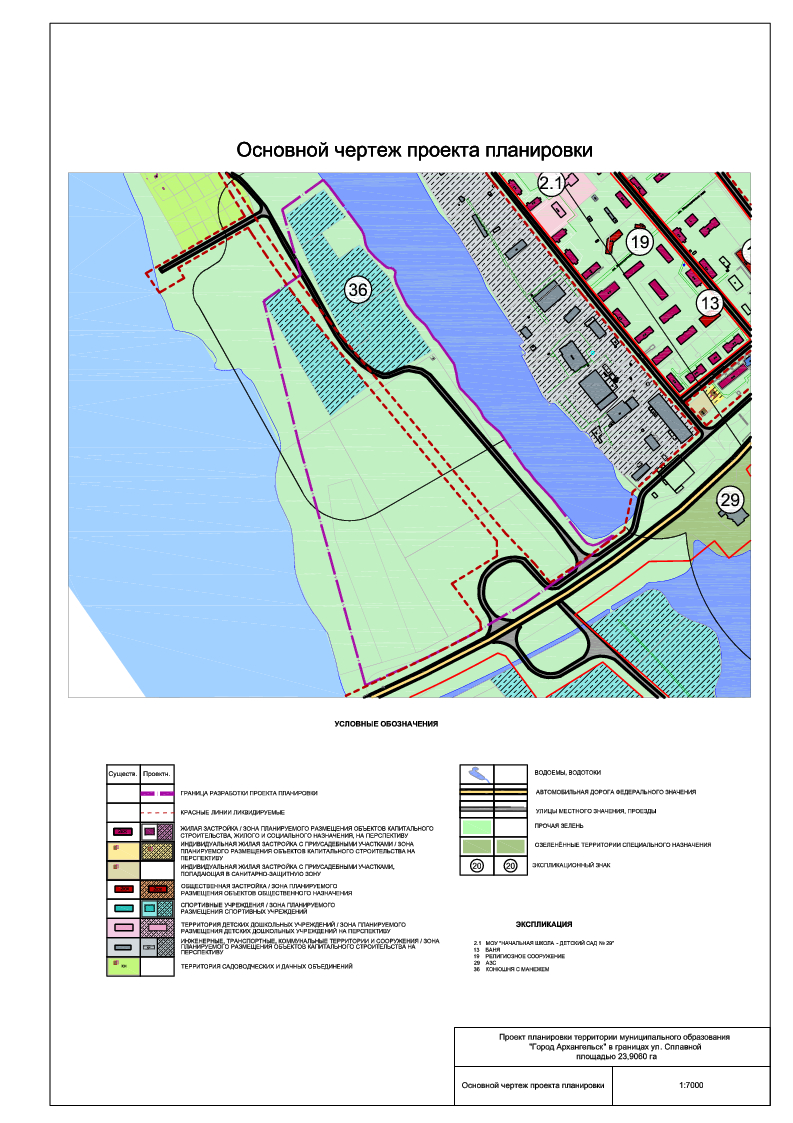 ___________